МІНІСТЕРСТВО ОСВІТИ І НАУКИ УКРАЇНИХЕРСОНСЬКИЙ ДЕРЖАВНИЙ УНІВЕРСИТЕТФАКУЛЬТЕТ ЕКОНОМІКИ І МЕНЕДЖМЕНТУКАФЕДРА ГОТЕЛЬНО-РЕСТОРАННОГО ТА ТУРИСТИЧНОГО БІЗНЕСУЗАТВЕРДЖЕНОна засіданні кафедри готельно-ресторанногота туристичного бізнесупротокол № 2 від 07.09.2020 р.завідувач кафедри Олена ОРЛЕНКО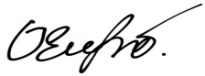 СИЛАБУС ОСВІТНЬОЇ КОМПОНЕНТИОрганізація бізнес-процесів в індустрії гостинностіОсвітня програма ТуризмСпеціальність 242 ТуризмГалузь знань 24 Сфера обслуговуванняХерсон 2020Анотація до курсуНавчальна дисципліна «Організація бізнес-процесів в індустрії гостинності» висвітлює теоретичний матеріал щодо сутності економічних явищ і процесів в туристичному, готельному та ресторанному господарствах України, їх взаємозв’язків між собою та з іншими галузями економіки, розвиває у студентів практичні навички аналізу державного та регіонального ринку послуг індустрії гостинності.Мета та цілі курсуМетою викладання навчальної дисципліни «Організація бізнес-процесів в індустрії гостинності» є формування у студентів – майбутніх фахівців індустрії гостинності узагальнюючого розуміння організації готельного господарства на світовому, національному та виробничому рівня.Основними завданнями вивчення дисципліни «Організація бізнес-процесів в індустрії гостинності» є: ознайомити майбутніх фахівців індустрії гостинності з термінологією, понятійним апаратом готельного господарства і забезпечити його засвоєння; сформувати у студентів системи знань у сфері теоретичних, методичних основ діяльності у сфері готельного господарства; забезпечити вироблення вмінь та навичок впровадження і використання виробничих особливостей діяльності в практиці роботи підприємства готельної сфери; забезпечити зацікавленість студентів в активній навчальній та науково-дослідній роботі.Компетентності та програмні результати навчанняІнтегральна компетентність: Здатність комплексно розв’язувати складні професійні задачі та практичні проблеми у сфері туризму і рекреації як у процесі навчання, так і в процесі роботи, що передбачає застосування теорій і методів системи наук, які формують туризмознавство, і характеризуються комплексністю та невизначеністю умовЗагальні компетентності:К12. Навички міжособистісної взаємодії;Спеціальні (фахові, предметні) компетентності:К20. Розуміння процесів організації туристичних подорожей і комплексного туристичного обслуговування (готельного, ресторанного, транспортного, екскурсійного, рекреаційного);К21. Здатність розробляти, просувати, реалізовувати та організовувати споживання туристичного продукту;К22. Розуміння принципів, процесів і технологій організації роботи суб’єкта туристичної індустрії та її підсистем;К27. Здатність до співпраці з діловими партнерами і клієнтами, уміння забезпечувати з ними ефективні комунікації;К30. Здатність працювати з документацією та здійснювати розрахункові операції суб’єктом туристичного бізнесу.Програмні результати навчання:ПР02. Знати, розуміти і вміти використовувати на практиці базові поняття з теорії туризму, організації туристичного процесу та туристичної діяльності суб’єктів ринку туристичних послуг, а також світоглядних та суміжних наук. ПР10. Розуміти принципи, процеси і технології організації роботи суб’єкта туристичного бізнесу та окремих його підсистем (адміністративно-управлінська, соціально-психологічна, економічна, техніко-технологічна).ПР13. Встановлювати зв’язки з експертами туристичної та інших галузей.ПР20. Виявляти проблемні ситуації і пропонувати шляхи їх розв’язання.ПР21. Приймати обґрунтовані рішення та нести відповідальність за результати своєї професійної діяльності.Обсяг курсу на поточний навчальний рікОзнаки курсуТехнічне й програмне забезпечення/обладнанняМультимедійне обладнанняПолітика курсуОрганізація навчального процесу здійснюється на основі кредитно-модульної системи відповідно до вимог Болонського процесу із застосуванням модульно-рейтингової системи оцінювання успішності студентів. Зараховуються бали, набрані при поточному оцінюванні, самостійній роботі та бали підсумкового оцінювання. При цьому обов’язково враховується присутність студента на заняттях та його активність під час практичних робіт. Недопустимо: пропуски та запізнення на заняття; користування мобільним телефоном, планшетом чи іншими мобільними пристроями під час заняття (крім випадків, передбачених навчальним планом та методичними рекомендаціями викладача); списування та плагіат; несвоєчасне виконання поставленого завдання, наявність незадовільних оцінок за 50% і більше зданого теоретичного і практичного матеріалу.Схема курсу9. Система оцінювання та вимогиПоточний контроль з дисципліни – це оцінювання навчальних досягнень здобувача вищої освіти протягом навчального семестру з усіх видів аудиторної роботи (лекції та лабораторні заняття). Поточний контроль відображає поточні навчальні досягнення здобувача вищої освіти в освоєнні програмного матеріалу дисципліни; спрямований на необхідне корегування самостійної роботи здобувача вищої освіти. Поточний контроль здійснюється лектором.Студенти можуть отримати до 10% бонусних балів за виконання індивідуальних завдань, підготовку презентації, участь у конкурсах наукових робіт, предметних олімпіадах, конкурсах, неформальній та інформальній освіті (зокрема, COURSERA та ін.).Контроль та оцінювання здійснюється з дотриманням вимог об’єктивності, індивідуального підходу, систематичності і системності, всебічності та професійної спрямованості контролю.Використовуються методи контролю (усне опитування, письмові роботи, тестування), що мають сприяти підвищенню мотивації здобувачів вищої освіти до навчально-пізнавальної діяльності. Відповідно до специфіки фахової підготовки перевага надається усному, практичному і тестовому контролю.10. Список рекомендованих джерел (наскрізна нумерація)ОсновніДодатковіІнтернет-ресурсиОСНОВНІ ДЖЕРЕЛА:Архіпов В.В. Організація ресторанного господарства: навчальний посібник для студентів вищих навчальних закладів. – Київ : Центр учбової літератури; Фірма «Інкос», 2007. – 280 с.Байлик С.І. Організація готельного господарства: підручник / С.І. Байлик, І.М. Писаревський. – Харків : ХНУМГ ім. О. М. Бекетова, 2015. – 329 с.Бойко М.Г. Організація готельного господарства: підручник / М.Г. Бойко, Л.M. Гопкало. К. : Київ. нац. торг.-ек. ун-т, 2006. 494 с.Бочелюк В.Й. Дозвіллєзнавство: навчальний посібник / Бочелюк В.Й., Бочелюк В.В. – Київ : Центр навчальної літератури, 2006. – 208 с.Голод А. Безпека регіональних туристичних систем: теорія, методологія та проблеми гарантування : монографія / Андрій Голод. – Львів : ЛДУФК, 2017. – 340 с.Готельно-ресторанна справа. Навчально-методичне видання. Книга 1. / Б. М. Андрушків, Л. Я. Малюта, Г. Й. Островська та ін. Тернопіль: ФОП Паляниця В. А., 2018. 268 с.Давидова О.Ю. Управління якістю продукції та послуг у готельно-ресторанному господарстві: підруч. Харків: Вид-во Іванченка І. С., 2018. 487 с.Мальська М. П. Готельний бізнес: теорія та практика: підручник. К.: Центр учбової літератури, 2012. 470 с. 8. Нечаюк Л.І., Нечаюк Н.О. Готельно-ресторанний бізнес: менеджмент: Навч. посіб. К.: Центр навчальної літератури, 2006. 348 с.Мальська М.П. Готельний бізнес: теорія і практика. навч. посіб. Київ: Центр навчальної літератури, 2019. 472 с.Мальська М.П. Організація готельного обслуговування : підручник / М.П. Мальська, І.Г. Пандяк, Ю.С. Занько. – Київ : Знання, 2011. – 366 с.Організація обслуговування у закладах ресторанного господарства: Підручник.: [для вищ. навч. закл.] / За ред. П’ятницької Н. О. – 2-ге вид. перероб. та допов. – Київ : Центр учбової літератури, 2011. – 584 с.Сокол Т.Г. Організація обслуговування в готелях і туристичних комплексах. К.: Альтерпрес. 2009. 447 с. 14. Ткаченко Т.І. та інші Управління якістю послуг готелів: методологія та практика: монографія. К.: КНТЕУ, 2012. 728 с.ДОДАТКОВІ ДЖЕРЕЛА:Голод А.П. Готельне господарство в структурі регіональних туристичних систем [Електронний ресурс] / А.П. Голод, Ю.Б. Феленчак // Інфраструктура ринку : електронний науково-практичний журнал. – 2019. – Вип. 32. – С. 277-281.Голод А.П. Інноваційні фактори модернізації індустрії гостинності регіону / А.П. Голод // Маркетинг в умовах розвитку цифрових технологій : матеріали Всеукр. наук.-практ. інтернет-конф. (5 жовтня 2018 р). – Луцьк: ІВВ Луцького НТУ, 2018. – С. 91-92.Голод А.П. Ресторанне господарство регіону: засади модернізації та просторового розвитку / А.П. Голод, Ю.Б. Феленчак // Географія, економіка і туризм: національний та міжнародний досвід : матеріали XІІ Міжнар. наук. конф. – Львів, 2018. – С. 81–84.Мазур В. Індустрія гостинності – ефективний інструмент розвитку туристичного бізнесу / Володимир Мазур // Журнал Європейської економіки. – 2015. – Т. 14(3). – С. 273-284.Роглєв Х.Й. Основи готельного менеджменту : навчальний посібник. – Київ : Кондор, 2005. – 408 с.ЕЛЕКТРОННІ РЕСУРСИ:Державна служба статистики України [Електронний ресурс]. – Режим доступу : http://www.ukrstat.gov.ua/Державна служба України з питань безпечності харчових продуктів та захисту споживачів [Електронний ресурс]. – Режим доступу : http://www.consumer.gov.ua/ Державне Агентство Розвитку Туризму (ДАРТ) [Електронний ресурс]. – Режим доступу : https://www.tourism.gov.uaМіністерство розвитку економіки, торгівлі та сільського господарства України [Електронний ресурс]. – Режим доступу : https://me.gov.ua/?lang=uk-UAСтратегія розвитку туризму та курортів на період до 2026 року, розпорядженням Кабінету Міністрів України від 16.03.2017 р. № 168-р [Електронний ресурс]. – Режим доступу : https://zakon.rada.gov.ua/laws/show/168-2017-р#TextНазва освітньої компонентиОрганізація бізнес-процесів в індустрії гостинностіВикладачЯровий Вадим Федорович, доктор економічних наук, доцент кафедриПосилання на сайтhttp://www.kspu.edu/About/Faculty/FBP/ChairGenengineerTraining/main_components.aspxКонтактний телефон(067) 763-90-72E-mail викладача:lawyer7522@gmail.comГрафік консультаційКількість кредитів/годинЛекціїПрактичні заняттяСамостійна робота4 / 120303060Рік викладанняСеместрСпеціальністьКурс (рік навчання)Нормативний/вибірковий2020/20217242 ТуризмІVнормативнийТиждень, дата, годиниТема, план, кількість годин (аудиторної та самостійної)Форма навчального заняттяСписок рекомендованих джерел (за нумерацією розділу 10)ЗавданняМакси-мальна кіль-кість балівМодуль 1. Туризм як фактор розвитку індустрії гостинностіМодуль 1. Туризм як фактор розвитку індустрії гостинностіМодуль 1. Туризм як фактор розвитку індустрії гостинностіМодуль 1. Туризм як фактор розвитку індустрії гостинностіМодуль 1. Туризм як фактор розвитку індустрії гостинностіМодуль 1. Туризм як фактор розвитку індустрії гостинностіТиждень 1-2академічних годин 2Тема 1. Сутність та засади організації в індустрії гостинності.План:Структура навчальної дисципліни «Організація бізнес-процесів в індустрії гостинності».Особливості підготовки фахівців.Визначення основних понять: гостинність, індустрія гостинності, дестинація.Лекція, самостійна робота1, 2, 3, 6, 8, 9, 11.1. Опрацювання лекційного матеріалу.2. Самостійне опрацювання теоретичних питань5Тиждень 3-4дата, академічних годин 2Тема 2. Науково-теоретичні основи організації в індустрії гостинності.План:Потреби людини та роль індустрії гостинності у їх задоволенні. Ієрархія та типологія потреб. Рекреація та її місце у житті людини. Структура часу життєдіяльності людини. Рекреологія та сервісологія як науки про рекреацію та сферу обслуговування, їх об’єкт, предмет та методи дослідження.Лекція, самостійна робота3, 4, 5, 6, 7, 9, 10.Навчальна дискусія, доповідь з презентацією за тематикою самостійного вивчення дисципліни.5Тиждень 5-6дата, академічних годин 2Тема 3. Основи туризмознавства.План:Визначення понять «туризм», «турист», «туристичний продукт», «туристичний потік». Функції туризму. Класифікація видів туризму за географічними особливостями, напрямком туристичних потоків та способами пересування; за специфікою учасників, періодичністю та особливостями організації; за особливостями фінансування та метою. Туристичні організації, їх види. Роль транспорту в туризмі, його ознаки та безпечність. Класифікація транспорту в туризмі.Лекція, практична робота з використанням дидактичних матеріалів1, 2, 3, 4, 5, 10, 12.1. Підготовка до семінарського заняття, виконання домашніх завдань, опрацювання першоджерел та навчальної літератури.2. Виконання індивідуального завдання.5Тиждень 7-8дата, академічних годин 4Тема 4. Історія туризму та гостинності.План:Періодизація історії розвитку туризму. Перші морські експедиції давніх єгиптян та фінікійців. Внесок у розвиток сфери подорожей стародавніх полководців. Найвідоміші мандрівники стародавнього світу. Становлення індустрії гостинності в стародавньому світі. Основні види подорожей в епоху античності. Внесок у розвиток подорожей жителів Північної Європи в епоху раннього Середньовіччя. Розвиток паломництва в епоху Середньовіччя. Арабські мандрівники Середньовіччя. Особливості розвитку сфери туризму та індустрії гостинності на території Київської Русі. Епоха Великих географічних відкритів та її значення для розвитку туризму. Роль «транспортної революції» у розвитку туризму в XIX початку XX ст. Становлення туроператорської діяльності. Томас Кук. Розвиток туризму у першій половині XX ст. Розвиток туризму у другій половині XX ст. Основні етапи розвитку туризму в Україні.Лекція. Практична робота з використанням дидактичних матеріалів і схем1, 2, 4, 5, 8, 10, 11.1. Опрацювання лекційного матеріалу.2. Самостійне опрацювання теоретичних питань.3. Виконання індивідуального завдання.5Модуль 2 Споживачі послуг індустрії гостинності та основи організації готельного господарства.Модуль 2 Споживачі послуг індустрії гостинності та основи організації готельного господарства.Модуль 2 Споживачі послуг індустрії гостинності та основи організації готельного господарства.Модуль 2 Споживачі послуг індустрії гостинності та основи організації готельного господарства.Модуль 2 Споживачі послуг індустрії гостинності та основи організації готельного господарства.Модуль 2 Споживачі послуг індустрії гостинності та основи організації готельного господарства.Тиждень 9дата, академічних годин 4Тема 5. Особливості та класифікація споживачів. Якість послуг в індустрії гостинності.План:Споживачі в індустрії гостинності, їх типи. Особливості індивідуального підходу до споживачів (гостей) закладів індустрії гостинності. Типи гостей за етою відвідування, за відвідуваністю, психологічними особливостями. Лояльні та критичні гості. Мотивації і бар’єри споживачів в індустрії гостинності. Якість послуг в індустрії гостинності, її критерії та компоненти. Базова, очікувана і бажана якість.Лекція - дискусія. Семінарське заняття1, 2, 3, 4, 5, 6, 7, 8, 9, 10.1. Опрацювання лекційного матеріалу. 2. Самостійне опрацювання теоретичних питань.3. Підготовка до семінарського заняття, виконання домашніх завдань, опрацювання першоджерел та навчальної літератури.6Тиждень 10дата, академічних годин 4Тема 6. Захист прав споживачів в індустрії гостинності.План:Нормативне і організаційне забезпечення захисту прав споживачів в Україні. Основні статті Закону України «Про захист прав споживачів». Держспоживслужба. Основні права споживачів і способи їх захисту. Особливості захисту прав споживачів в індустрії гостинності.Лекція, самостійна робота1, 2, 3, 6, 8, 9, 11.1. Опрацювання лекційного матеріалу.2. Самостійне опрацювання теоретичних питань.3. Виконання індивідуального завдання.6Тиждень 11-12дата, академічних годин 4Тема 7. Засоби розміщення, їх типи та види. Особливості розвитку готельного господарства в Україні та світі.План:Поняття засобу розміщення. Колективні та індивідуальні засоби розміщення. Класифікація закладів розміщення за місцем розташування, видом, типом сервісу, місткістю, рівнем комфорту та ін. Готелі та аналогічні заклади розміщення, їх категоризація. Категоризація готелів за «зірковістю».Тенденції розвитку світового готельного господарства. Міжнародні готельні ланцюги. Характеристика найвідоміших готелів світу. Готелі основних туристичних центрів України. Тенденції розвитку готельного господарства України.Семінар-дискусія.1, 2, 3, 13, 14, 15, 16, 17.1. Опрацювання лекційного матеріалу. 2. Самостійне опрацювання теоретичних питань.3. Підготовка до семінарського заняття, виконання домашніх завдань, опрацювання першоджерел та навчальної літератури.6Тиждень 13-14дата, академічних годин 4Тема 8. Місце ресторанного господарства в індустрії гостинності.План:Конкурентоздатність закладів ресторанного господарства, їх види. Концепція закладу, її структура. Розташування закладу ресторанного господарства.Лекція. Практична робота з використанням дидактичних матеріалів і схем13, 14, 15, 16.Навчальна дискусія, доповідь з презентацією за тематикою самостійного вивчення дисципліни.6Тиждень 15-16дата, академічних годин 4Тема 9. Ресторанне господарство в економіці держави та регіону.План:Інновації в індустрії гостинності Місце ресторанного господарства в економіці України. Сучасний стан та тенденції розвитку ресторанного господарства Львівської області. Просторовий розвиток ресторанного господарства. Поняття інновацій, їх види та поширення. Характеристика основних інновацій в сучасній індустрії гостинності.Лекція – дискусія. Практична робота з використанням дидактичних матеріалів і схем1, 2, 3, 6, 8, 9, 11.1. Опрацювання лекційного матеріалу.2. Самостійне опрацювання теоретичних питань.3. Виконання індивідуального завдання.6№ з/пВиди навчальної діяльності (робіт)модуль 1модуль 2Сума балівОбов’язкові види навчальної діяльності (робіт)Обов’язкові види навчальної діяльності (робіт)Обов’язкові види навчальної діяльності (робіт)Обов’язкові види навчальної діяльності (робіт)Обов’язкові види навчальної діяльності (робіт)1.Аудиторна робота (заняття у дистанційному режимі)1.- письмова робота (конспект, тези лекцій)55101.- усне опитування1010202.Самостійна робота55103.Контрольна робота (тестування)1010204.Екзамен40Поточне оцінювання (разом)100Разом балів:Разом балів:Разом балів:100